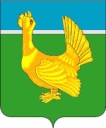 ДУМА   ВЕРХНЕКЕТСКОГО   РАЙОНАРЕШЕНИЕ      Об утверждении Положения о муниципальном земельном контроле на межселенной территории муниципального образования Верхнекетский район Томской области (в редакции решения Думы Верхнекетского района от 17.02.2022 №08, от 29.06.2022 №35, от 29.03.2023 №09)В соответствии со статьёй 15 Федерального закона от 06.10.2003 № 131-ФЗ «Об общих принципах организации местного самоуправления в Российской Федерации», статьей 72 Земельного кодекса Российской Федерации, Федеральным законом от 31.07.2020 № 248-ФЗ «О государственном контроле (надзоре) и муниципальном контроле в Российской Федерации», уставом муниципального образования Верхнекетский район Томской области Дума Верхнекетского района решила:1. Утвердить прилагаемое Положение о муниципальном земельном контроле на межселенной территории муниципального образования Верхнекетский район Томской области.2. Опубликовать настоящее решение в информационном вестнике Верхнекетского района «Территория», разместить на официальном сайте Администрации Верхнекетского района. Настоящее решение вступает в силу с момента его официального опубликования.3. Контроль за исполнением настоящего решения возложить на Главу Верхнекетского района.____________________________________________________________________Дума-1, Администрация-1, прокуратура-1, УРМИЗ-1, «Территория»-1.          Утверждено                                                                                               решением Думы Верхнекетского района                                                                                                   № 37 от  28.10.2021Положение о муниципальном земельном контроле на межселенной территории муниципального образования Верхнекетский район Томской области1. Общие положения1. Настоящее Положение устанавливает порядок организации и осуществления муниципального земельного контроля на межселенной территории муниципального образования Верхнекетский район Томской области уполномоченным органом (далее – муниципальный контроль).2. Система оценки и управления рисками при осуществлении муниципального контроля не применяется.В соответствии с частью 2 статьи 61 Федерального закона от 31 июля 2020 № 248-ФЗ «О государственном контроле (надзоре) и муниципальном контроле в Российской Федерации» (далее – Федеральный закон) при осуществлении муниципального контроля плановые контрольные мероприятия не проводятся.В соответствии с частью 3 статьи 66 Федерального закона все внеплановые контрольные мероприятия могут проводиться только после согласования с органами прокуратуры.Муниципальный контроль осуществляется посредством профилактики нарушений обязательных требований, организации и проведения контрольных мероприятий, принятия, предусмотренных законодательством Российской Федерации мер по пресечению, предупреждению и (или) устранению последствий выявленных нарушений обязательных требований. Индикаторами риска нарушения обязательных требований при осуществлении муниципального контроля являются: 1) несоответствие площади используемого гражданином, юридическим лицом, индивидуальным предпринимателем земельного участка площади земельного участка, сведения о которой содержатся в Едином государственном реестре недвижимости; 2) отсутствие в Едином государственном реестре недвижимости сведений о правах на используемый гражданином, юридическим лицом, индивидуальным предпринимателем земельный участок;3) несоответствие использования гражданином, юридическим лицом, индивидуальным предпринимателем земельного участка целевому назначению в соответствии с его принадлежностью к той или иной категории земель и (или) видам разрешенного использования земельного участка;4) неисполнение обязанности по приведению земельного участка в состояние, пригодное для использования по целевому назначению. (в редакции решения Думы Верхнекетского района от 29.06.2022 №35)3. Предметом муниципального контроля являются:1) соблюдение контролируемыми лицами обязательных требований, установленных нормативными правовыми актами;2) соблюдение (реализация) требований, содержащихся в разрешительных документах;3) соблюдение требований документов, исполнение которых является необходимым в соответствии с законодательством Российской Федерации;4) исполнение решений, принимаемых по результатам контрольных мероприятий.4. Муниципальный контроль осуществляется Администрацией Верхнекетского района в лице Управления по распоряжению муниципальном имуществом и землёй Администрации Верхнекетского района (далее - Управление).5. Должностным лицом Управления, уполномоченным осуществлять муниципальный контроль от имени Управления, является ведущий специалист по земельным вопросам (далее – Специалист).Должностным лицом Управления, уполномоченным на принятие решения о проведении контрольных мероприятий, является: начальник Управления.6. Специалист при осуществлении муниципального контроля имеет права, обязанности и несет ответственность в соответствии с Федеральным законом и иными федеральными законами.7. Муниципальный контроль осуществляется в отношении граждан, в том числе осуществляющих деятельность в качестве индивидуальных предпринимателей, и организаций, в том числе коммерческих и некоммерческих организаций любых форм собственности и организационно-правовых форм, органов государственной власти и органов местного самоуправления (далее - контролируемые лица). 8. Объектами муниципального контроля являются:1) деятельность, действия (бездействие) контролируемых лиц, связанные с соблюдением требований земельного законодательства;2) объекты земельных отношений (земли, земельные участки или части земельных участков). 9. К отношениям, связанным с осуществлением муниципального контроля, организацией и проведением профилактических мероприятий, контрольных мероприятий применяются положения Федерального закона.2. Профилактические мероприятия 10. Профилактические мероприятия проводятся Управлением в целях стимулирования добросовестного соблюдения обязательных требований контролируемыми лицами и направлены на снижение риска причинения вреда (ущерба), а также являются приоритетным по отношению к проведению контрольных мероприятий.Профилактические мероприятия осуществляются на основании ежегодной Программы профилактики рисков причинения вреда (ущерба) охраняемым законом ценностям, утверждаемой постановлением Администрации Верхнекетского района в соответствии с законодательством.11.  При осуществлении муниципального контроля могут проводиться следующие виды профилактических мероприятий:1) информирование;2) объявление предостережения;3) консультирование;4) профилактический визит;5) обобщение правоприменительной практики. (в редакции решения Думы Верхнекетского района от 29.03.2023 №09)12. Информирование осуществляется посредством размещения сведений, предусмотренных частью 3 статьи 46 Федерального закона на официальном сайте Администрации Верхнекетского района в сети «Интернет», в средствах массовой информации и в иных формах.Размещенные сведения на указанном официальном сайте поддерживаются в актуальном состоянии и обновляются в срок не позднее 5 рабочих дней с момента их изменения.Ответственным за размещение информации, предусмотренной настоящим Положением, является Специалист.13. В случае наличия у Управления сведений о готовящихся нарушениях обязательных требований или признаках нарушений обязательных требований и (или) в случае отсутствия подтвержденных данных о том, что нарушение обязательных требований причинило вред (ущерб) охраняемым законом ценностям либо создало угрозу причинения вреда (ущерба) охраняемым законом ценностям, Управление объявляет контролируемому лицу предостережение о недопустимости нарушения обязательных требований и предлагает принять меры по обеспечению соблюдения обязательных требований. Предостережение о недопустимости нарушения обязательных требований объявляется и направляется контролируемому лицу в порядке, предусмотренном Федеральным законом, и должно содержать указание на соответствующие обязательные требования, предусматривающий их нормативный правовой акт, информацию о том, какие конкретно действия (бездействие) контролируемого лица могут привести или приводят к нарушению обязательных требований, а также предложение о принятии мер по обеспечению соблюдения данных требований и не может содержать требование представления контролируемым лицом сведений и документов.14. Консультирование контролируемых лиц и их представителей осуществляется Специалистом, по обращениям контролируемых лиц и их представителей по вопросам, связанным с организацией и осуществлением муниципального контроля.Консультирование осуществляется без взимания платы.Консультирование может осуществляться Специалистом по телефону, посредством видео-конференц-связи, на личном приеме, либо в ходе проведения профилактических мероприятий, контрольных мероприятий.По итогам консультирования информация в письменной форме контролируемым лицам и их представителям не предоставляется, за исключением случаев, когда контролируемое лицо направит запрос о предоставлении письменного ответа в сроки, установленные Федеральным законом от 2 мая 2006 года № 59-ФЗ «О порядке рассмотрения обращений граждан Российской Федерации».При осуществлении консультирования Специалист обязан соблюдать конфиденциальность информации, доступ к которой ограничен в соответствии с законодательством Российской Федерации.Управление осуществляет учет консультирований.Консультирование по однотипным обращениям контролируемых лиц и их представителей осуществляется посредством размещения на официальном сайте Администрации Верхнекетского района письменного разъяснения, подписанного Специалистом, без указания в таком разъяснении сведений, отнесенных к категории ограниченного доступа.14.1. Профилактический визит проводится в форме профилактической беседы по месту осуществления деятельности контролируемого лица либо путем использования видео-конференц-связи. В ходе профилактического визита контролируемое лицо информируется об обязательных требованиях, предъявляемых к его деятельности либо к принадлежащим ему объектам контроля, а также о видах, содержании и об интенсивности контрольных мероприятий, проводимых в отношении объекта контроля.В ходе профилактического визита Специалистом может осуществляться консультирование контролируемого лица в порядке, установленном статьей 50 Федерального закона № 248-ФЗ.Обязательный профилактический визит проводится в отношении контролируемых лиц, приступающих к осуществлению деятельности, связанной с соблюдением обязательных требований в сфере земельного законодательства, не позднее чем в течение одного года с момента начала такой деятельности.О проведении обязательного профилактического визита контролируемое лицо уведомляется Специалистом не позднее, чем за пять рабочих дней до даты его проведения.Контролируемое лицо вправе отказаться от проведения обязательного профилактического визита, уведомив об этом Специалиста не позднее, чем за три рабочих дня до даты его проведения.Срок проведения обязательного профилактического визита определяется Специалистом самостоятельно и не должен превышать 1 рабочего дня.По итогам профилактического визита Специалист составляет акт о проведении профилактического визита согласно приложению к Положению о муниципальном контроле.В случае, если при проведении профилактического визита установлено, что объекты контроля представляют явную непосредственную угрозу причинения вреда (ущерба) охраняемым законом ценностям или такой вред (ущерб) причинен, Специалист незамедлительно направляет информацию об этом уполномоченному должностному лицу контрольного (надзорного) органа для принятия решения о проведении контрольных (надзорных) мероприятий.14.2. Обобщение правоприменительной практики осуществляется Управлением посредством сбора и анализа данных о проведенных контрольных мероприятиях и их результатах.По итогам обобщения правоприменительной практики Специалистом, уполномоченным осуществлять муниципальный контроль, ежегодно готовится доклад, содержащий результаты обобщения правоприменительной практики по осуществлению муниципального контроля, который утверждается распоряжением Управления. Указанный доклад размещается в срок до 1 июля года, следующего за отчетным годом, на официальном сайте Администрации Верхнекетского района. (пункты дополнены реш. Думы Верхнекетского района от 29.03.2023 № 09)3. Контрольные мероприятия15. В рамках осуществления муниципального земельного контроля проводятся следующие контрольные мероприятия и соответствующие им контрольные действия:1) инспекционный визит:осмотр;опрос;получение письменных объяснений;инструментальное обследование;истребование документов;2) документарная проверка:получение письменных объяснений;истребование документов;3) выездная проверка:осмотр;опрос;получение письменных объяснений;истребование документов;инструментальное обследование;4) выездное обследование:осмотр;инструментальное обследование.16. Инспекционный визит проводится по месту нахождения (осуществления деятельности) контролируемого лица (его филиалов, представительств, обособленных структурных подразделений) либо объекта контроля.Инспекционный визит проводится без предварительного уведомления контролируемого лица.Срок проведения инспекционного визита в одном месте осуществления деятельности либо на одной территории не может превышать один рабочий день.17. В ходе документарной проверки рассматриваются документы контролируемых лиц, имеющиеся в распоряжении Управления, результаты предыдущих контрольных мероприятий, материалы рассмотрения дел об административных правонарушениях и иные документы о результатах осуществления в отношении этого контролируемого лица муниципального контроля.Срок проведения документарной проверки не может превышать десять рабочих дней. В указанный срок не включается период с момента направления Управлением контролируемому лицу требования представить необходимые для рассмотрения в ходе документарной проверки документы до момента представления указанных в требовании документов в Управление, а также период с момента направления контролируемому лицу информации Управлением, о выявлении ошибок и (или) противоречий в представленных контролируемым лицом документах либо о несоответствии сведений, содержащихся в этих документах, сведениям, содержащимся в имеющихся у Управления, документах и (или) полученным при осуществлении муниципального контроля, и требования представить необходимые пояснения в письменной форме до момента представления указанных пояснений в Управление.18. Выездная проверка проводится посредством взаимодействия с конкретным контролируемым лицом, владеющим производственными объектами и (или) использующим их, в целях оценки соблюдения таким лицом обязательных требований, а также оценки выполнения решений Управления.Срок проведения выездной проверки не может превышать десять рабочих дней. 19. Выездное обследование проводится в целях оценки соблюдения контролируемыми лицами обязательных требований. Выездное обследование может проводиться по месту нахождения (осуществления деятельности) организации (ее филиалов, представительств, обособленных структурных подразделений), месту осуществления деятельности гражданина, месту нахождения объекта контроля, при этом не допускается взаимодействие с контролируемым лицом.Выездное обследование проводится без информирования контролируемого лица. Срок проведения выездного обследования одного объекта (нескольких объектов, расположенных в непосредственной близости друг от друга) не может превышать двух рабочих дней.20. Случаями, при наступлении которых индивидуальный предприниматель, гражданин, являющиеся контролируемыми лицами, вправе в соответствии с частью 8 статьи 31 Федерального закона представить в Управление информацию о невозможности присутствия при проведении контрольного мероприятия являются:1) нахождение на стационарном лечении в медицинском учреждении;2) нахождение за пределами Российской Федерации;3) административный арест;4) избрание в отношении подозреваемого в совершении преступления физического лица меры пресечения в виде: подписки о невыезде и надлежащем поведении, запрете определенных действий, заключения под стражу, домашнего ареста. При предоставлении указанной информации проведение контрольного мероприятия переносится Управлением на срок, необходимый для устранения обстоятельств, послуживших поводом для данного обращения индивидуального предпринимателя, гражданина.21. Для фиксации Специалистом и лицами, привлекаемыми к совершению контрольных действий, доказательств нарушений обязательных требований могут использоваться фотосъемка, аудио- и видеозапись, иные способы фиксации доказательств, за исключением случаев фиксации:1) сведений, отнесенных законодательством Российской Федерации к государственной тайне;2) объектов, территорий, которые законодательством Российской Федерации отнесены к режимным и особо важным объектам.Фотографии, аудио- и видеозаписи, используемые для фиксации доказательств, должны позволять однозначно идентифицировать объект фиксации, отражающий нарушение обязательных требований, время фиксации объекта. Фотографии, аудио- и видеозаписи, используемые для доказательств нарушений обязательных требований, прикладываются к акту контрольного мероприятия.22. Результаты контрольного мероприятия оформляются актом контрольного мероприятия в порядке, установленном Федеральным законом.23. В случае поступления в Управление возражений, указанных в части 1 статьи 89 Федерального закона, Управление назначает консультации с контролируемым лицом по вопросу рассмотрения поступивших возражений, которые проводятся не позднее чем в течение пяти рабочих дней со дня поступления возражений. В ходе таких консультаций контролируемое лицо вправе давать пояснения, представлять дополнительные документы или их заверенные копии, в том числе представлять информацию о предпочтительных сроках устранения выявленных нарушений обязательных требований.Проведение консультаций по вопросу рассмотрения поступивших возражений осуществляются в ходе непосредственного визита контролируемого лица (его полномочного представителя) в Управление либо путем использования видео-конференц-связи.Дополнительные документы, которые контролируемое лицо укажет в качестве дополнительных документов в ходе консультаций в форме видео-конференц-связи, должны быть представлены контролируемым лицом не позднее 5 рабочих дней с момента проведения видео-конференц-связи.24. До 31 декабря 2023 года подготовка Управлением в ходе осуществления муниципального контроля документов, информирование контролируемых лиц о совершаемых Управлением действиях и принимаемых решениях, обмен документами и сведениями с контролируемыми лицами осуществляется на бумажном носителе.24.1. Решения Управления и действия (бездействие) Специалиста, осуществляющего муниципальный контроль, могут быть обжалованы в порядке, установленном законодательством Российской Федерации.Досудебный порядок подачи жалоб, установленный главой 9 Федерального закона, при осуществлении муниципального контроля не применяется. (введен решением Думы Верхнекетского района от 17.02.2022 №08)4. Обжалование решений Управления,действий (бездействия) Специалиста, осуществляющего муниципальный контроль, начальника Управления (исключен решением Думы Верхнекетского района от 17.02.2022 №08)5. Оценка результативности и эффективностидеятельности Управления (в редакции решения Думы Верхнекетского района от 17.02.2022 №08)27. Оценка результативности и эффективности осуществления муниципального контроля осуществляется на основании статьи 30 Федерального закона.28. При осуществлении муниципального контроля устанавливаются следующие индикативные показатели:1) количество внеплановых контрольных мероприятий, проведенных за отчетный период;2) количество контрольных мероприятий с взаимодействием по каждому виду контрольного мероприятия, проведенных за отчетный период;3) количество предостережений о недопустимости нарушения обязательных требований, объявленных за отчетный период;4) количество контрольных мероприятий, по результатам которых выявлены нарушения обязательных требований, за отчетный период;5) количество контрольных мероприятий, по итогам которых возбуждены дела об административных правонарушениях, за отчетный период;6) количество направленных в органы прокуратуры заявлений о согласовании проведения контрольных мероприятий, за отчетный период;7) количество исковых заявлений об оспаривании решений Управления и действий (бездействия) Специалиста, осуществляющего муниципальный контроль, направленных контролируемыми лицами в судебном порядке, за отчетный период;          8) количество исковых заявлений об оспаривании решений Управления и действий (бездействия) Специалиста, осуществляющего муниципальный контроль, направленных контролируемыми лицами в судебном порядке, по которым принято решение об удовлетворении заявленных требований, за отчетный период.29. При осуществлении муниципального контроля устанавливаются следующие ключевые показатели:(введен решением Думы Верхнекетского района от 29.06.2022 №35)№ 37 от 28.10.2021                       р.п. Белый Яр,   ул. Гагарина, 15Председатель Думы Верхнекетского района_________________ Е.А. ПарамоноваИ.о. Главы Верхнекетского района__________________  Д.В. СибиряковКлючевые показателиЦелевые значенияПроцент устраненных нарушений из числа выявленных нарушений земельного законодательства80%Процент отмененных результатов контрольных мероприятий0%